Lección 1: ¿Pueden compartir?Compartamos equitativamente grupos de objetos con un compañero.Calentamiento: Observa y pregúntate: Compartir es cuidar a los demás¿Qué observas? ¿Qué te preguntas?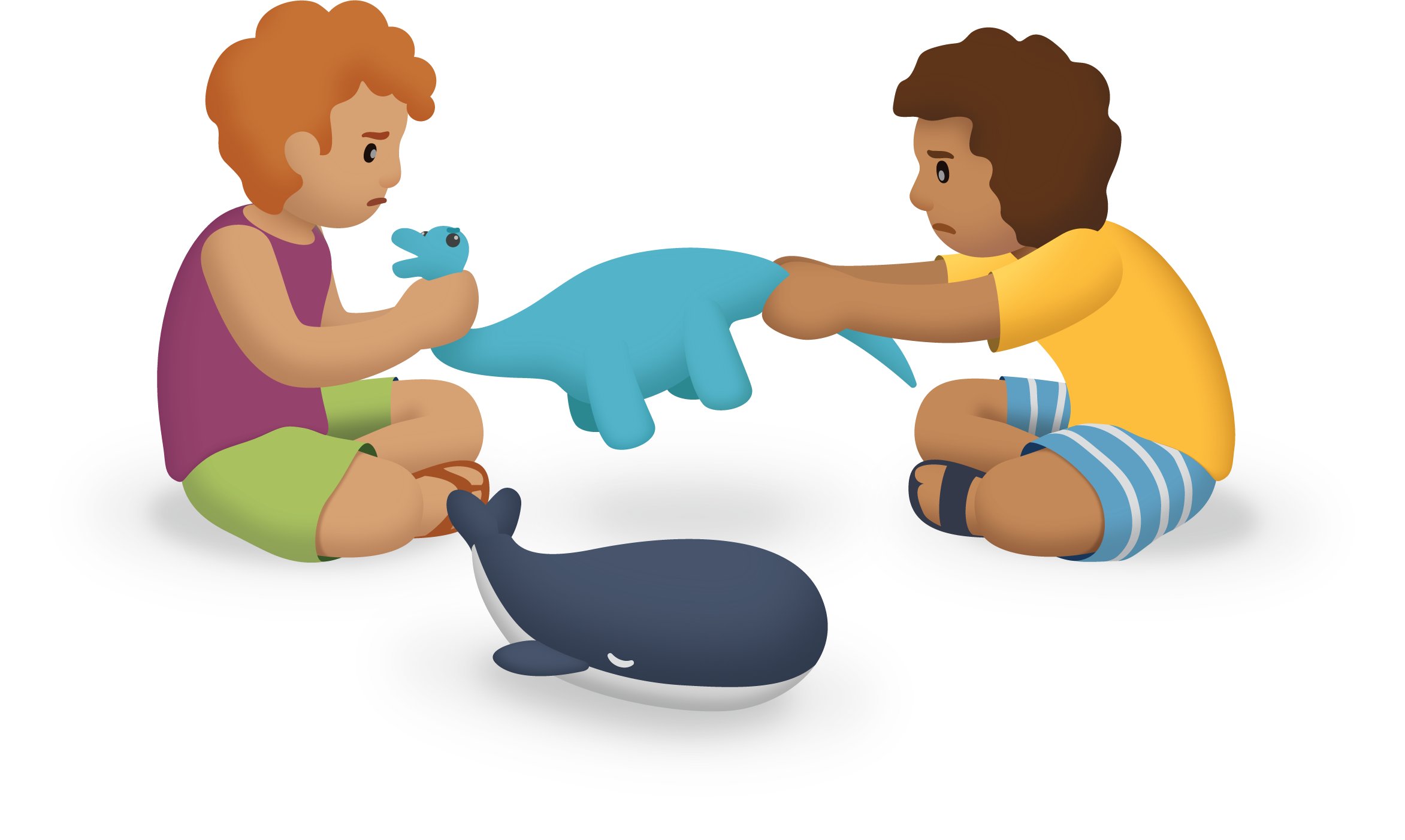 1.1: Mi porción equitativaEscoge un recipiente de fichas. Comparte las fichas equitativamente con tu compañero. Luego, completa la tabla para mostrar el número total de objetos y cuántos recibiste.1.2: Compartamos las canicasAndre tiene una colección de 17 canicas. Él quiere jugar un juego con su hermana. Ambos deben empezar con el mismo número de canicas y quieren usar tantas canicas como puedan.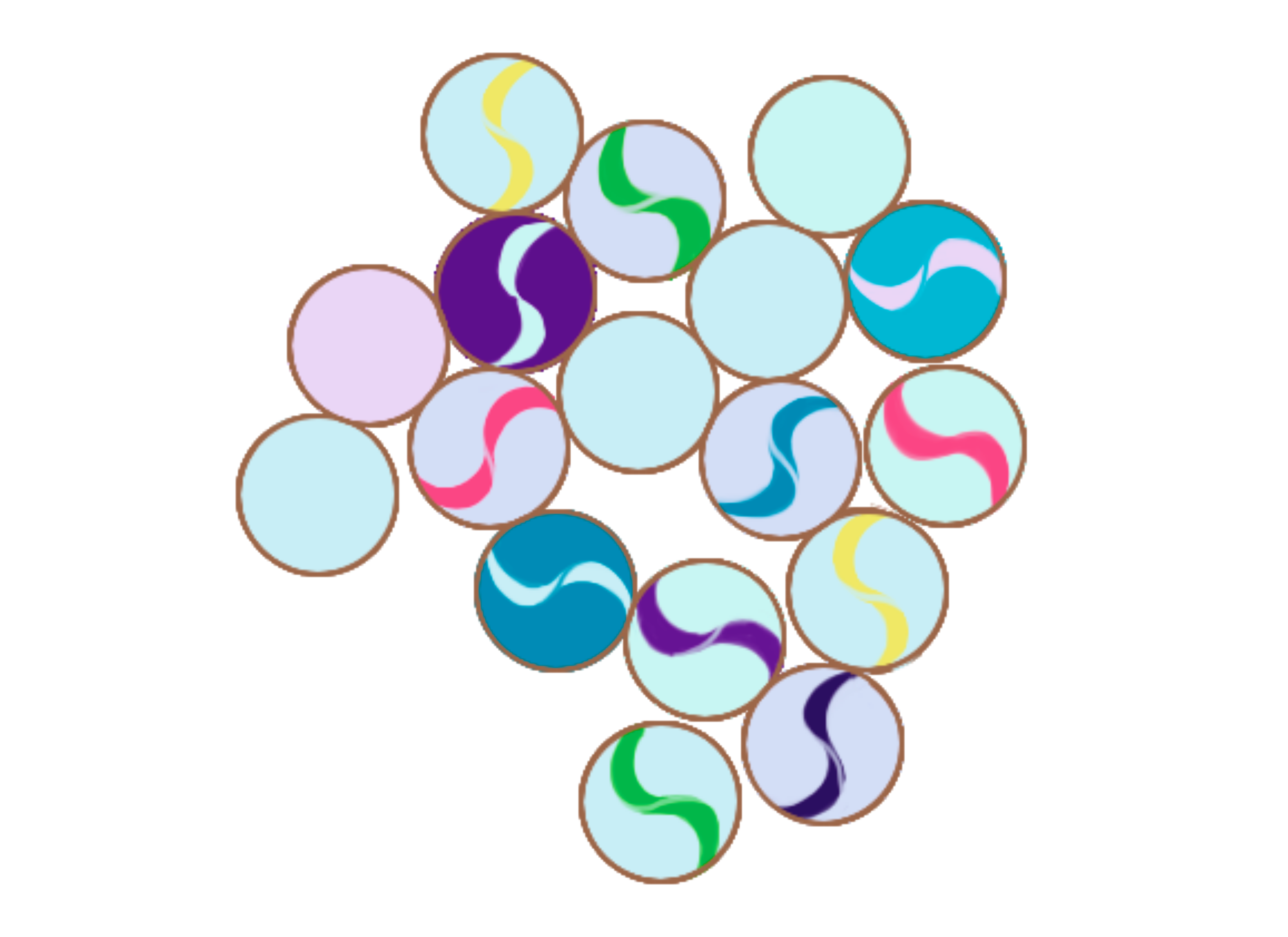 ¿Cuántas canicas va a recibir Andre? ¿Cuántas va a recibir su hermana? ¿Quedarán canicas por fuera del juego? Muestra cómo pensaste.¿Qué ocurriría si Andre tuviera una colección de 18 canicas? ¿Cuántas canicas recibiría cada uno? ¿Quedarían canicas por fuera del juego? Muestra cómo pensaste.¿Qué ocurriría si Andre tuviera una colección de 20 canicas? ¿Cuántas canicas recibiría cada uno? ¿Quedarían canicas por fuera del juego?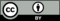 © CC BY 2021 Illustrative Mathematics®totalmi porciónla porción de mi compañerocantidad que sobra